Конспект  образовательной деятельности в средней группе Моя семья.Цель: Формировать представление о семье и ее составе.Задачи: Образовательные: Сформировать представление о семье на примере людей и героев сказок, используя их заменители.Развивающие: Развивать внимание, память и логическое мышление.Речевые: Учить составлять, опираясь на наглядность, предложения, согласовывая их с предыдущими.Воспитательные: Воспитывать любовь и уважение к своей  семье; вызвать радостные эмоции при «оживлении героев сказок».Демонстрационный материал: Иллюстрация «Семья», три домика, круги-заменители (героев сказок), картинки для составления рассказа, конверт.Ход НОДВоспитатель: Ребята, посмотрите, сколько у нас сегодня гостей. Давайте представимся (дети по очереди называют свое имя и имя соседа.- Что у меня в руках? (Лист бумаги).- Что можно сделать с этим листом?- Вам хочется узнать, что на нем нарисовано?- Давайте поиграем в объяснялки: я буду объяснять, кто здесь нарисован, а вы – называть: 1. Самый сильный, всегда защитит, это родитель детей, зарабатывает деньги, кто это? (папа).2. У всех она, у каждого своя, это самый близкий и любимый человек на свете? (мама).3. Любит сказки, задает много вопросов, любит играть, часто шалит? (ребенок).Показ картины «Семья».- Ребята, а как одним словом можно назвать этих людей? А у вас есть семья? Игра «Папа, мама, я… вот и вся моя семья». (Дети передают палочку по кругу и называют членов своей семьи).- Какие слова вам хочется сказать о своей семье?1. Семья – это слово родноеСколько в нем света, тепла и добра!Как мы гордимся своими родными,За все их заслуги, за все их дела.2. Как глаза материнские нас согревают,Как солнце сияние они горячи,А руки отца от беды заслоняютЗабота родных, как солнца лучи!3. Что может быть семьи дороже?Теплом встречает отчий дом,Здесь ждут тебя всегда с любовью,И провожают в путь с добром!Появляется Колобок (игрушка).Колобок: Я Колобок румяный бок.Очень быстро катился,В гости к вам торопилсяИ принес я вам письмо, угадайте от кого?Колобок вручает конверт, дети предлагают воспитателю почитать его.Ждем вас с нетерпением в сказке у себя,Повнимательней смотрите, всех нас быстро назовите!Воспитатель: Ребята, вы хотите в гости к сказкам? (да). За руки скорей беритесь, в сказку вы поторопитесь!Дети идут парами друг за другом.- Вот стоит в лесочке дом, кто же поселился в нем?На карточке три круга разных размеров коричневого цвета.- Что за сказочные герои живут в этом домике? (Три медведя).- Можно ли сказать, что здесь живет семья? Почему?- Здесь еще построен дом, сколько жителей – то в нем?Подходят к другому домику, на карточке шесть кругов разных размеров и цветов.- Что за сказочные герои живут в этом домике? (Звери из сказки «Теремок»).- Можно ли сказать, что здесь живет семья? Почему?- Ребята. Посмотрите все сюда. Кто это здесь гуляет на полянке? (На столе расставлены игрушки: петух, курица и цыплята).- Можно ли сказать, что на полянке гуляет семья? Назовите папу, маму и ребенка. Чем раньше был цыпленок? Кем он станет, когда вырастет?- Давайте оживим наших героев.Под чтение стихотворения дети выполняют движения.Рано утром я встаю ку-ка-ре-ку!Громко песенки пою ку-ка-ре-ку!Шпоры есть и гребешок ку-ка-ре-ку!Вот такой я петушок! Ку-ка-ре-ку!Курочка, курочка, курочка рябаяПо двору идет желтеньких цыпляток за собой ведет.Вы не убегайте далеко, зернышек ищите, ко-ко-ко!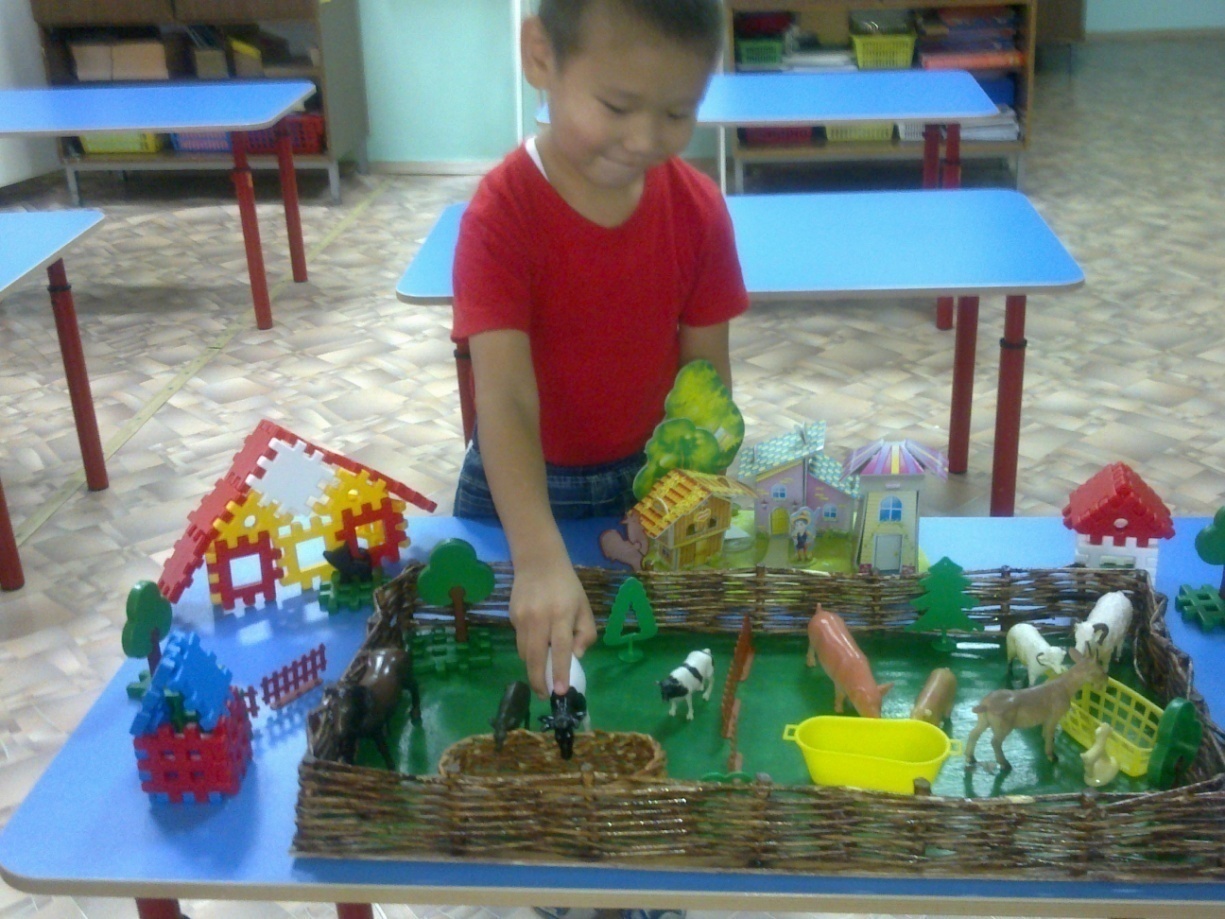 - Ребята. Посмотрите, здесь есть еще картинки, возьмите себе по одной, расскажите, что на них нарисовано?- Давайте все вместе составим свою сказку, используя картинки (гусь, гусыня, гусята, озеро, солнышко, облака, деревья).Дети составляют сказку, при необходимости воспитатель помогает.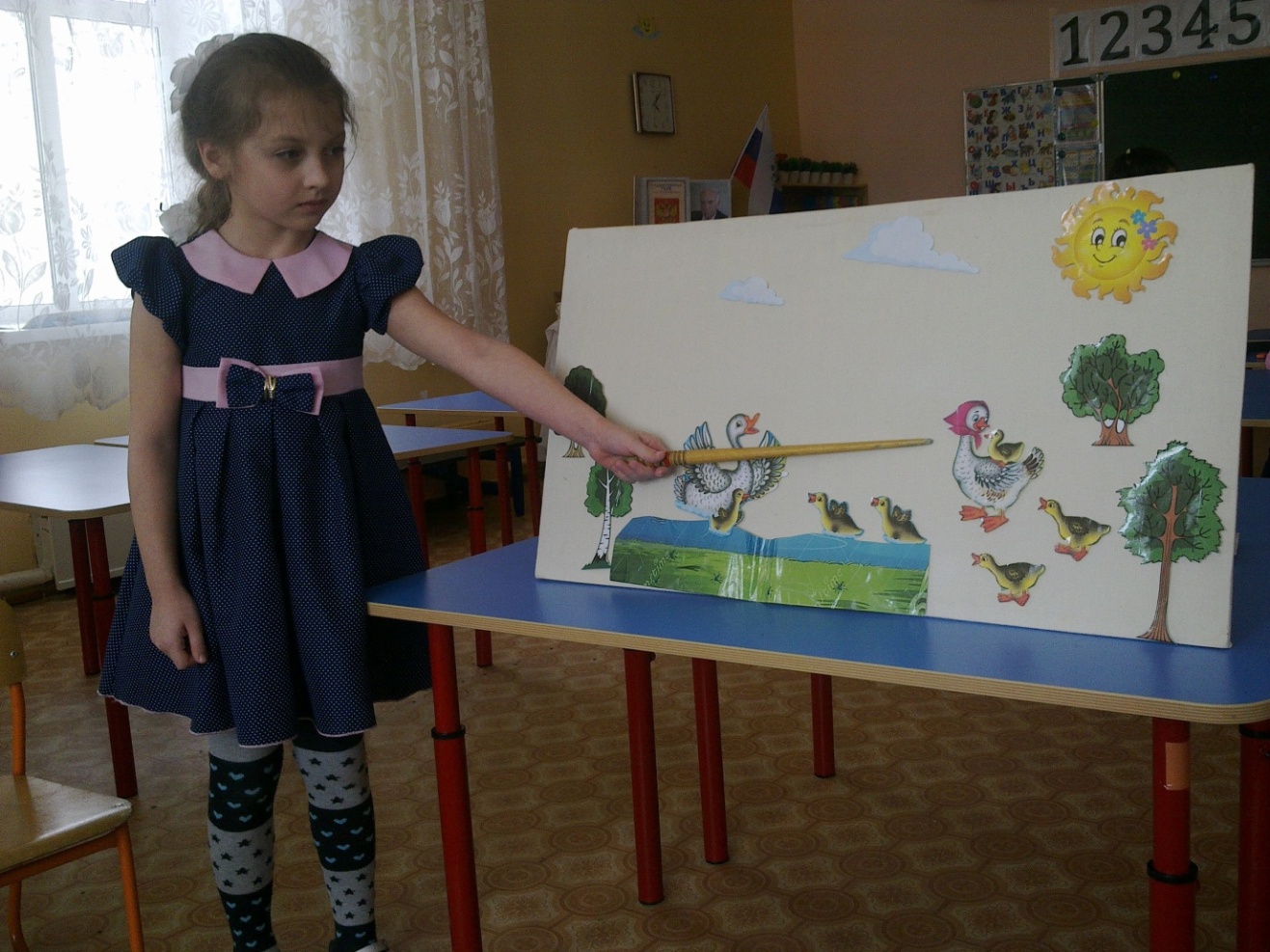 - Можно ли сказать, что на поляне гуляет семья? Назовите маму, папу и ребенка.Игра «Скажи ласково».Воспитатель: В семье все друг друга называют ласково, нежно, потому что друг друга любят. Как можно назвать ласково дочь?Дети образовывают словаДочь – доченька, дочурка, дочурочка.Сын – сынок, сыночек, сынуля.Мама -  мамочка, мамуля, мамуленька, мамулечка.Папа – папочка, папенька, папуленька, папулечка.Баба – бабушка, бабулечка, бабуля.Дед – дедушка, дедуля, дедулечка.Сестра – сестренка, сестреночка.Брат – братишка, братишечка.Внук – внучок, внучек.Внучка – внученька.Воспитатель: Ребята, а теперь пора возвращаться домой.Дети прощаются с Колобком и возвращаются домой.Итог НОД: Замечательно, как много вы знаете ласковых слов. Вы порадовали всех. Оказывается, вы очень ласковые и добрые по отношению к своей семье.